LIONS CLUB BUGA ĐAKOVO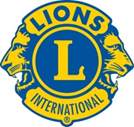 M A R T I NJ EDONATORSKA ZABAVA U ČAST MLADOM VINUDatum:  16. studeni 2019.Mjesto:  Đakovo, Restoran LAGUNA, Stjepana Radića 17, 31 400 ĐakovoVrijeme: 19:30 satiKontakt osobe: Ljilja Runje, predsjednica 099/866-9683Marija Burek, tajnica 098/941-9243Pozivamo Vas da zajedno krstimo mošt i pretvorimo ga u opojno vino koje će nas cijelu godinu krijepiti, veseliti i pomoći da se prijateljski družimo.Ulaznica od 100,00 kn uključuje aperitiv, bogatu martinjsku večeru i vino uz DJ-a!Svoj dolazak potvrdite na kontakt telefone predsjednice ili tajnice do 9.11.2019.Radujemo se Vašem dolasku!Sav prihod je namijenjen oboljelim članovima zajednice i njihovim obiteljima.Predsjednica LC Buga ĐakovoLjilja Runje